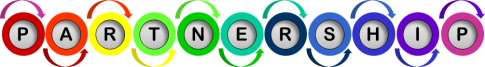 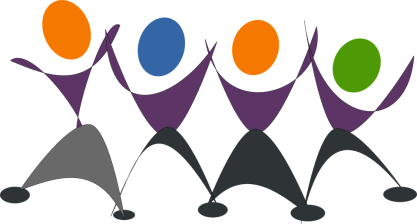 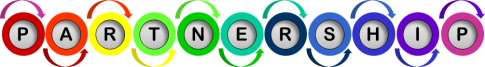 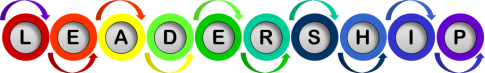 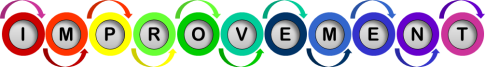 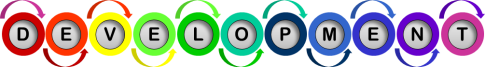 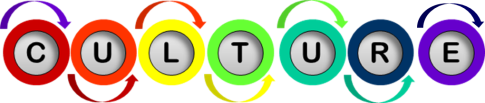 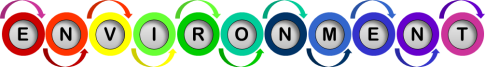 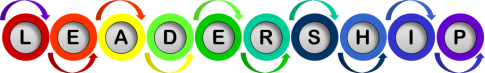 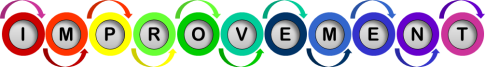 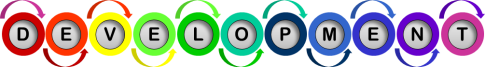 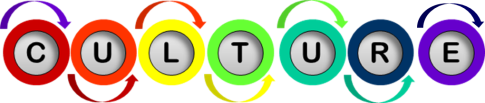 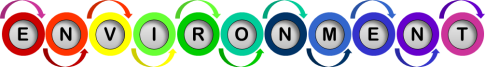 Family of Measures (Indicators):Family, Youth and Community PartnershipRespectful, Trusting Relationship Between Staff and the People They ServeFamily, Youth and Community Members Work in a Cooperative Way and Have Shared GoalsCommitment to Social Support Systems Within the Program and Larger CommunityCulture of Inclusion and EquityCommitment to Health EquityProgram EnvironmentCultural and Language-Based ResponsivenessSystem of Regular Communication with Families, Youth and CommunitiesWelcoming and Inviting Setting (Physical Space and Online)Program LeadershipFamily, Youth and Community Engagement as a Shared PriorityIncrease Success in Engaging Families, Youth and CommunitiesGroup Decision-Making HappensSupport for Developing New SkillsProfessional DevelopmentHigh-Quality Training for All StaffCareer Pathways and Leadership OpportunitiesContinuous ImprovementData About Engagement Efforts and Results Drives Decision-MakingHow to Conduct Tests of ChangeThe ideas listed on the right hand column of this driver diagram are intended to be potential tests of change, rather than tasks to be checked off a to-do list.Do two things to make sure you are conducting a test of the change (rather than a task):Make a prediction BEFORE you make the change as to what you think will happenGather data as the change is made.Example: Testing use of program funds to support participation of family, youth and community members -Prediction: If we reimburse family, youth and community members at a rate of $40/hour, five members will participate in our next meeting as compared with the previous average of two members when no reimbursement was offered.Data gathering: Six family, youth and community members participated in the meeting.   This was a successful test of change – your result (6 members) exceeded your prediction (5 members).